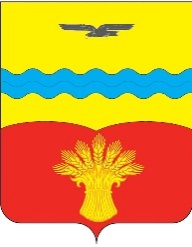 АДМИНИСТРАЦИЯ МУНИЦИПАЛЬНОГО ОБРАЗОВАНИЯПОДОЛЬСКИЙ СЕЛЬСОВЕТ  КрасногвардейскОГО районАоренбургской ОБЛАСТИПОСТАНОВЛЕНИЕ02.02.2021                                                                                                     № 20-пс. ПодольскОб утверждении проекта планировки и проекта межевания «Обустройство скважины № 122 Южно-Мохового месторождения» в Подольском сельсовете Красногвардейского района Оренбургской области      В соответствии со статьями 45,46 Градостроительного  кодекса  Российской Федерации,   Федеральным законом от 06.10.2003 г. № 131 – ФЗ «Об общих принципах организации местного самоуправления в Российской федерации», Уставом муниципального образования Подольский сельсовет Красногвардейского района Оренбургской области на основании протокола публичных слушаний от 29.01.2021 г. и заключения комиссии по подготовке правил землепользования и застройки муниципального образования Подольский сельсовет от 29.01.2021 г.Утвердить проект планировки и проект межевания «Обустройство скважины № 122 Южно-Мохового месторождения» в Подольском сельсовете Красногвардейского района Оренбургской области согласно приложению.     2. Установить, что настоящее постановление вступает в силу со дня его подписания и подлежит размещению на официальном сайте Подольского сельсовета в сети «Интернет».Контроль за исполнением настоящего постановления оставляю за собой.Глава сельсовета                                                                                 Ю.Л. ГавриловРазослано: в дело, администрации района, отделу архитектуры, прокурору района.